Principe 1: Leden van bestuur en RvC hanteren waarden en normen die passen bij de maatschappelijke opdracht.Principe 1: Leden van bestuur en RvC hanteren waarden en normen die passen bij de maatschappelijke opdracht.Principe 1: Leden van bestuur en RvC hanteren waarden en normen die passen bij de maatschappelijke opdracht.Jaar-verslagWeb-siteToelichtingACTIEDOORVoor bestuur en RvC staat het behalen van maatschappelijke resultaten voorop. De corporatie is integer en heeft een open cultuur, waarbinnen ruimte is voor reflectie en tegenspraak. Bestuur en RvC zijn daarin een voorbeeld voor zowel hun eigen corporatie als voor de gehele sector.Voor bestuur en RvC staat het behalen van maatschappelijke resultaten voorop. De corporatie is integer en heeft een open cultuur, waarbinnen ruimte is voor reflectie en tegenspraak. Bestuur en RvC zijn daarin een voorbeeld voor zowel hun eigen corporatie als voor de gehele sector.Voor bestuur en RvC staat het behalen van maatschappelijke resultaten voorop. De corporatie is integer en heeft een open cultuur, waarbinnen ruimte is voor reflectie en tegenspraak. Bestuur en RvC zijn daarin een voorbeeld voor zowel hun eigen corporatie als voor de gehele sector.Voor bestuur en RvC staat het behalen van maatschappelijke resultaten voorop. De corporatie is integer en heeft een open cultuur, waarbinnen ruimte is voor reflectie en tegenspraak. Bestuur en RvC zijn daarin een voorbeeld voor zowel hun eigen corporatie als voor de gehele sector.Voor bestuur en RvC staat het behalen van maatschappelijke resultaten voorop. De corporatie is integer en heeft een open cultuur, waarbinnen ruimte is voor reflectie en tegenspraak. Bestuur en RvC zijn daarin een voorbeeld voor zowel hun eigen corporatie als voor de gehele sector.Voor bestuur en RvC staat het behalen van maatschappelijke resultaten voorop. De corporatie is integer en heeft een open cultuur, waarbinnen ruimte is voor reflectie en tegenspraak. Bestuur en RvC zijn daarin een voorbeeld voor zowel hun eigen corporatie als voor de gehele sector.Voor bestuur en RvC staat het behalen van maatschappelijke resultaten voorop. De corporatie is integer en heeft een open cultuur, waarbinnen ruimte is voor reflectie en tegenspraak. Bestuur en RvC zijn daarin een voorbeeld voor zowel hun eigen corporatie als voor de gehele sector.Voor bestuur en RvC staat het behalen van maatschappelijke resultaten voorop. De corporatie is integer en heeft een open cultuur, waarbinnen ruimte is voor reflectie en tegenspraak. Bestuur en RvC zijn daarin een voorbeeld voor zowel hun eigen corporatie als voor de gehele sector.1.1Bestuur en RvC hebben een gezamenlijke visie op besturen en toezicht houden. Het realiseren van maatschappelijke waarde op lange termijn staat daarbij voorop. De visie gaat in op de verantwoordelijkheid voor het realiseren van de doelstellingen, de strategie, het beleid, de financiering en de onderlinge wisselwerking in rollen. De RvC beschrijft hierin zijn rollen (werkgever, toezichthouder en klankbord) en taakuitoefening als intern toezichthouder.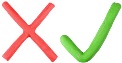 1.2Bestuur en RvC zijn zich bewust van hun voorbeeldfunctie: hun gedrag is van invloed op het functioneren en de reputatie van de organisatie en de hele sector. Bestuur en RvC besteden aandacht aan het intern en extern communiceren van kernwaarden en zorgen voor bekendheid van de Governancecode. Voor een goede borging van de kernwaarden en Governancecode spreekt de RvC jaarlijks met een medewerkersvertegenwoordiging. Het aspect ‘voorbeeldfunctie’ is een belangrijk onderdeel van het introductieprogramma voor nieuwe bestuurders en commissarissen.1.3De principes en bepalingen van de code werken door in de hele corporatie.  Het bestuur is ervoor verantwoordelijk dat ook medewerkers handelen  volgens de waarden van de Governancecode woningcorporaties.1.4De corporatie onderneemt eerlijk, oprecht en transparant. Zij duldt geen belangenverstrengeling. Het bestuur zorgt voor een interne gedrags- of integriteitscode en een klokkenluidersregeling en publiceert deze op de website van de corporatie. Deze code beschrijft waarden en normen die RvC, bestuur en medewerkers in acht moeten nemen.Principe 2: Bestuur en RvC zijn aanspreekbaar en leggen actief verantwoording af. Principe 2: Bestuur en RvC zijn aanspreekbaar en leggen actief verantwoording af. Principe 2: Bestuur en RvC zijn aanspreekbaar en leggen actief verantwoording af. Jaar-verslagWeb-siteToelichtingACTIEDOORHet bestuur is aanspreekbaar op en legt verantwoording af over de maatschappelijke en financiële prestaties van de woningcorporatie als geheel, en ook over de strategische keuzes die zijn gemaakt. De RvC is aanspreekbaar op en legt verantwoording af over het gehouden toezicht. Corporaties leggen over hun prestaties niet alleen verantwoording af aan bewoners maar ook aan gemeenten en andere maatschappelijke organisaties. De brede maatschappelijke verantwoordelijkheid vraagt om open en transparant bestuur en goed toezicht. Dat is een voorwaarde voor vertrouwen in de corporatiesector. Corporaties leggen hun maatschappelijke, operationele en financiële doelen vast. Dit is de basis voor het afleg gen van verantwoording, waarbij er een duidelijke rolverdeling is tussen bestuur en RvC. Het bestuur is primair verantwoordelijk voor het behalen van resultaat en de RvC legt verantwoording af over het gevoerde toezicht. Het bestuur is aanspreekbaar op en legt verantwoording af over de maatschappelijke en financiële prestaties van de woningcorporatie als geheel, en ook over de strategische keuzes die zijn gemaakt. De RvC is aanspreekbaar op en legt verantwoording af over het gehouden toezicht. Corporaties leggen over hun prestaties niet alleen verantwoording af aan bewoners maar ook aan gemeenten en andere maatschappelijke organisaties. De brede maatschappelijke verantwoordelijkheid vraagt om open en transparant bestuur en goed toezicht. Dat is een voorwaarde voor vertrouwen in de corporatiesector. Corporaties leggen hun maatschappelijke, operationele en financiële doelen vast. Dit is de basis voor het afleg gen van verantwoording, waarbij er een duidelijke rolverdeling is tussen bestuur en RvC. Het bestuur is primair verantwoordelijk voor het behalen van resultaat en de RvC legt verantwoording af over het gevoerde toezicht. Het bestuur is aanspreekbaar op en legt verantwoording af over de maatschappelijke en financiële prestaties van de woningcorporatie als geheel, en ook over de strategische keuzes die zijn gemaakt. De RvC is aanspreekbaar op en legt verantwoording af over het gehouden toezicht. Corporaties leggen over hun prestaties niet alleen verantwoording af aan bewoners maar ook aan gemeenten en andere maatschappelijke organisaties. De brede maatschappelijke verantwoordelijkheid vraagt om open en transparant bestuur en goed toezicht. Dat is een voorwaarde voor vertrouwen in de corporatiesector. Corporaties leggen hun maatschappelijke, operationele en financiële doelen vast. Dit is de basis voor het afleg gen van verantwoording, waarbij er een duidelijke rolverdeling is tussen bestuur en RvC. Het bestuur is primair verantwoordelijk voor het behalen van resultaat en de RvC legt verantwoording af over het gevoerde toezicht. Het bestuur is aanspreekbaar op en legt verantwoording af over de maatschappelijke en financiële prestaties van de woningcorporatie als geheel, en ook over de strategische keuzes die zijn gemaakt. De RvC is aanspreekbaar op en legt verantwoording af over het gehouden toezicht. Corporaties leggen over hun prestaties niet alleen verantwoording af aan bewoners maar ook aan gemeenten en andere maatschappelijke organisaties. De brede maatschappelijke verantwoordelijkheid vraagt om open en transparant bestuur en goed toezicht. Dat is een voorwaarde voor vertrouwen in de corporatiesector. Corporaties leggen hun maatschappelijke, operationele en financiële doelen vast. Dit is de basis voor het afleg gen van verantwoording, waarbij er een duidelijke rolverdeling is tussen bestuur en RvC. Het bestuur is primair verantwoordelijk voor het behalen van resultaat en de RvC legt verantwoording af over het gevoerde toezicht. Het bestuur is aanspreekbaar op en legt verantwoording af over de maatschappelijke en financiële prestaties van de woningcorporatie als geheel, en ook over de strategische keuzes die zijn gemaakt. De RvC is aanspreekbaar op en legt verantwoording af over het gehouden toezicht. Corporaties leggen over hun prestaties niet alleen verantwoording af aan bewoners maar ook aan gemeenten en andere maatschappelijke organisaties. De brede maatschappelijke verantwoordelijkheid vraagt om open en transparant bestuur en goed toezicht. Dat is een voorwaarde voor vertrouwen in de corporatiesector. Corporaties leggen hun maatschappelijke, operationele en financiële doelen vast. Dit is de basis voor het afleg gen van verantwoording, waarbij er een duidelijke rolverdeling is tussen bestuur en RvC. Het bestuur is primair verantwoordelijk voor het behalen van resultaat en de RvC legt verantwoording af over het gevoerde toezicht. Het bestuur is aanspreekbaar op en legt verantwoording af over de maatschappelijke en financiële prestaties van de woningcorporatie als geheel, en ook over de strategische keuzes die zijn gemaakt. De RvC is aanspreekbaar op en legt verantwoording af over het gehouden toezicht. Corporaties leggen over hun prestaties niet alleen verantwoording af aan bewoners maar ook aan gemeenten en andere maatschappelijke organisaties. De brede maatschappelijke verantwoordelijkheid vraagt om open en transparant bestuur en goed toezicht. Dat is een voorwaarde voor vertrouwen in de corporatiesector. Corporaties leggen hun maatschappelijke, operationele en financiële doelen vast. Dit is de basis voor het afleg gen van verantwoording, waarbij er een duidelijke rolverdeling is tussen bestuur en RvC. Het bestuur is primair verantwoordelijk voor het behalen van resultaat en de RvC legt verantwoording af over het gevoerde toezicht. Het bestuur is aanspreekbaar op en legt verantwoording af over de maatschappelijke en financiële prestaties van de woningcorporatie als geheel, en ook over de strategische keuzes die zijn gemaakt. De RvC is aanspreekbaar op en legt verantwoording af over het gehouden toezicht. Corporaties leggen over hun prestaties niet alleen verantwoording af aan bewoners maar ook aan gemeenten en andere maatschappelijke organisaties. De brede maatschappelijke verantwoordelijkheid vraagt om open en transparant bestuur en goed toezicht. Dat is een voorwaarde voor vertrouwen in de corporatiesector. Corporaties leggen hun maatschappelijke, operationele en financiële doelen vast. Dit is de basis voor het afleg gen van verantwoording, waarbij er een duidelijke rolverdeling is tussen bestuur en RvC. Het bestuur is primair verantwoordelijk voor het behalen van resultaat en de RvC legt verantwoording af over het gevoerde toezicht. Het bestuur is aanspreekbaar op en legt verantwoording af over de maatschappelijke en financiële prestaties van de woningcorporatie als geheel, en ook over de strategische keuzes die zijn gemaakt. De RvC is aanspreekbaar op en legt verantwoording af over het gehouden toezicht. Corporaties leggen over hun prestaties niet alleen verantwoording af aan bewoners maar ook aan gemeenten en andere maatschappelijke organisaties. De brede maatschappelijke verantwoordelijkheid vraagt om open en transparant bestuur en goed toezicht. Dat is een voorwaarde voor vertrouwen in de corporatiesector. Corporaties leggen hun maatschappelijke, operationele en financiële doelen vast. Dit is de basis voor het afleg gen van verantwoording, waarbij er een duidelijke rolverdeling is tussen bestuur en RvC. Het bestuur is primair verantwoordelijk voor het behalen van resultaat en de RvC legt verantwoording af over het gevoerde toezicht. 2.1Het bestuur legt in het strategisch plannen vast wat zij ziet als haar maatschappelijke, operationele en financiële doelen. Het bestuur stelt deze doelen en plannen vast, de RvC keurt deze goed. De vastgestelde doelen zijn de uitkomst van een zorgvuldig en transparant proces waarin de corporatie de mening betrekt van belanghebbende partijen. In volgorde van belang: de (toekomstige) bewoners, de gemeente en andere belanghebbende partijen.  De corporatie is eindverantwoordelijk voor de afweging van belangen en de keuzes die op basis daarvan gemaakt worden (zie ook principe 4).2.2Het bestuur legt de wijze van besluitvorming en verantwoording over belangrijke onderwerpen en de bijbehorende rolverdeling tussen bestuur en RvC, vast in een bestuursreglement, voor zover niet expliciet geregeld in de wet en/of in de statuten.2.3In het jaarverslag rapporteert het bestuur over de gerealiseerdemaatschappelijke, operationele en financiële resultaten van de corporatie. Daarbij wordt ook aandacht gegeven aan de doelmatigheid van de corporatie (efficiëntie) en de mate waarin de corporatie in staat is haar maatschappelijke taak op langere termijn te vervullen (continuïteit). Het jaarverslag wordt openbaar gemaakt, bijvoorbeeld op de website van de corporatie.2.4De corporatie verantwoordt zich actief over en is aanspreekbaar op de naleving van deze code. Bestuur en RvC verantwoorden zich in het jaarverslag over de wijze waarop de principes van de Governancecode in het afgelopen kalenderjaar zijn toegepast. Van een ‘pas toe’- of ‘leg uit’-bepalingen mag niet worden afgeweken. Als van een ‘pas toe’- of ‘leg uit’-bepaling wordt afgeweken dan onderbouwt de woningcorporatie dit op een inzichtelijke manier en verantwoordt (‘leg uit’) zich actief waarom afwijking leidt tot een beter resultaat.   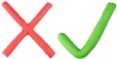 2.5De corporatie zorgt voor een adequate, zorgvuldige en respectvolle afhandeling van klachten van belanghebbenden. Als een corporatie een lokale of regionale klachtencommissie heeft, dan is de corporatie ervoor verantwoordelijk dat deze commissie goed functioneert en onafhankelijk is.2.6Het bestuur brengt ten minste eenmaal per jaar verslag uit aan de RvC over de bij de corporatie ingediende klachten. In dit verslag geeft het bestuur een toelichting op de aard van de klachten, de mate waarin diverse klachten een gemene deler hebben en hoe de klachten zijn opgevolgd. In het jaarverslag wordt hiervan een samenvatting opgenomen.2.7Als belanghebbenden klachten hebben over de manier waarop een woningcorporatie de Governancecode woningcorporaties 2020 heeft nageleefd, kunnen zij een klacht indienen bij de Commissie Governancecode Woningcorporaties, binnen de grenzen van het reglement dat daarvoor van kracht is.Principe 3: Bestuur en RvC zijn geschikt voor hun taak en daarop aanspreekbaarPrincipe 3: Bestuur en RvC zijn geschikt voor hun taak en daarop aanspreekbaarPrincipe 3: Bestuur en RvC zijn geschikt voor hun taak en daarop aanspreekbaarJaar-verslagWeb-siteToelichtingACTIEDOORHet vervullen van de maatschappelijke opdracht van woningcorporaties vraagt om deskundige bestuurders en toezichthouders, die permanent investeren in hun kennis en kunde. Daarbij een zodanige samenstelling van bestuur en RvC dat leden elkaar aanvullen en scherp houden.3A. Het bestuur is geschikt voor zijn taakHet bestuur is verantwoordelijk voor het behalen van maatschappelijke, operationele en financiële resultaten. Het bestuur wordt benoemd door en legt verantwoording af aan de RvC. Bij de uitvoering van zijn taak laat het bestuur zich bovenal leiden door de doelstelling van de corporatie. Het bestuur verschaft de RvC tijdig de informatie die nodig is voor het uitoefenen van goed toezicht.Het vervullen van de maatschappelijke opdracht van woningcorporaties vraagt om deskundige bestuurders en toezichthouders, die permanent investeren in hun kennis en kunde. Daarbij een zodanige samenstelling van bestuur en RvC dat leden elkaar aanvullen en scherp houden.3A. Het bestuur is geschikt voor zijn taakHet bestuur is verantwoordelijk voor het behalen van maatschappelijke, operationele en financiële resultaten. Het bestuur wordt benoemd door en legt verantwoording af aan de RvC. Bij de uitvoering van zijn taak laat het bestuur zich bovenal leiden door de doelstelling van de corporatie. Het bestuur verschaft de RvC tijdig de informatie die nodig is voor het uitoefenen van goed toezicht.Het vervullen van de maatschappelijke opdracht van woningcorporaties vraagt om deskundige bestuurders en toezichthouders, die permanent investeren in hun kennis en kunde. Daarbij een zodanige samenstelling van bestuur en RvC dat leden elkaar aanvullen en scherp houden.3A. Het bestuur is geschikt voor zijn taakHet bestuur is verantwoordelijk voor het behalen van maatschappelijke, operationele en financiële resultaten. Het bestuur wordt benoemd door en legt verantwoording af aan de RvC. Bij de uitvoering van zijn taak laat het bestuur zich bovenal leiden door de doelstelling van de corporatie. Het bestuur verschaft de RvC tijdig de informatie die nodig is voor het uitoefenen van goed toezicht.Het vervullen van de maatschappelijke opdracht van woningcorporaties vraagt om deskundige bestuurders en toezichthouders, die permanent investeren in hun kennis en kunde. Daarbij een zodanige samenstelling van bestuur en RvC dat leden elkaar aanvullen en scherp houden.3A. Het bestuur is geschikt voor zijn taakHet bestuur is verantwoordelijk voor het behalen van maatschappelijke, operationele en financiële resultaten. Het bestuur wordt benoemd door en legt verantwoording af aan de RvC. Bij de uitvoering van zijn taak laat het bestuur zich bovenal leiden door de doelstelling van de corporatie. Het bestuur verschaft de RvC tijdig de informatie die nodig is voor het uitoefenen van goed toezicht.Het vervullen van de maatschappelijke opdracht van woningcorporaties vraagt om deskundige bestuurders en toezichthouders, die permanent investeren in hun kennis en kunde. Daarbij een zodanige samenstelling van bestuur en RvC dat leden elkaar aanvullen en scherp houden.3A. Het bestuur is geschikt voor zijn taakHet bestuur is verantwoordelijk voor het behalen van maatschappelijke, operationele en financiële resultaten. Het bestuur wordt benoemd door en legt verantwoording af aan de RvC. Bij de uitvoering van zijn taak laat het bestuur zich bovenal leiden door de doelstelling van de corporatie. Het bestuur verschaft de RvC tijdig de informatie die nodig is voor het uitoefenen van goed toezicht.Het vervullen van de maatschappelijke opdracht van woningcorporaties vraagt om deskundige bestuurders en toezichthouders, die permanent investeren in hun kennis en kunde. Daarbij een zodanige samenstelling van bestuur en RvC dat leden elkaar aanvullen en scherp houden.3A. Het bestuur is geschikt voor zijn taakHet bestuur is verantwoordelijk voor het behalen van maatschappelijke, operationele en financiële resultaten. Het bestuur wordt benoemd door en legt verantwoording af aan de RvC. Bij de uitvoering van zijn taak laat het bestuur zich bovenal leiden door de doelstelling van de corporatie. Het bestuur verschaft de RvC tijdig de informatie die nodig is voor het uitoefenen van goed toezicht.Het vervullen van de maatschappelijke opdracht van woningcorporaties vraagt om deskundige bestuurders en toezichthouders, die permanent investeren in hun kennis en kunde. Daarbij een zodanige samenstelling van bestuur en RvC dat leden elkaar aanvullen en scherp houden.3A. Het bestuur is geschikt voor zijn taakHet bestuur is verantwoordelijk voor het behalen van maatschappelijke, operationele en financiële resultaten. Het bestuur wordt benoemd door en legt verantwoording af aan de RvC. Bij de uitvoering van zijn taak laat het bestuur zich bovenal leiden door de doelstelling van de corporatie. Het bestuur verschaft de RvC tijdig de informatie die nodig is voor het uitoefenen van goed toezicht.Het vervullen van de maatschappelijke opdracht van woningcorporaties vraagt om deskundige bestuurders en toezichthouders, die permanent investeren in hun kennis en kunde. Daarbij een zodanige samenstelling van bestuur en RvC dat leden elkaar aanvullen en scherp houden.3A. Het bestuur is geschikt voor zijn taakHet bestuur is verantwoordelijk voor het behalen van maatschappelijke, operationele en financiële resultaten. Het bestuur wordt benoemd door en legt verantwoording af aan de RvC. Bij de uitvoering van zijn taak laat het bestuur zich bovenal leiden door de doelstelling van de corporatie. Het bestuur verschaft de RvC tijdig de informatie die nodig is voor het uitoefenen van goed toezicht.3.1Het bestuur is geschikt voor zijn taak in relatie tot de opgave van de corporatie, en is deskundig, competent, denkt onafhankelijk en heeft kritisch vermogen. Als het bestuur uit meerdere leden bestaat, worden de taken in het bestuur onderling verdeeld. Deze taakverdeling wordt op de website geplaatst en in het jaarverslag opgenomen.Taakverdeling niet van toepassing vanwege eenhoofdig bestuur3.2De RvC is verantwoordelijk voor de werving en selectie van bestuursleden en neemt daarbij de geldende regelgeving in acht. De RvC maakt daartoe een profielschets en betrekt daarbij de input van medewerkers, bewonersorganisatie en eventueel andere belanghebbenden.3.3Bestuursleden mogen in de drie jaar voorafgaand aan de benoeming tot bestuurder geen lid zijn geweest van de RvC van de woningcorporatie. Uitzondering hierop vormt het tijdelijk voorzien in het bestuur door een lid van de RvC bij belet en ontstentenis van bestuurders als bedoeld in 3.30.3.4De RvC stelt het beloningsbeleid van het bestuur vast conform de wettelijke kaders. Dit beleid, inclusief de beloning, wordt zowel in het jaarverslag als op de website van de woningcorporatie gepubliceerd.3.5De woningcorporatie verstrekt bestuursleden onder geen beding persoonlijke leningen, financiële garanties of andere financiële voordelen die niet vallen onder het beloningsbeleid.3.6Bestuursleden zijn verantwoordelijk voor het voorkomen van belangenverstrengeling en dienen ook de schijn daarvan te vermijden. Bestuursleden mogen onder geen voorwaarde activiteiten ontplooien die in concurrentie treden met de woningcorporatie, schenkingen aannemen van de corporatie en haar relaties, of derden op kosten van de woningcorporatie voordelen verschaffen. Deze eisen worden voorzien van normen vastgelegd in de interne gedrags- of integriteitscode.3.7Bestuursleden melden een (mogelijk) tegenstrijdig belang direct aan de RvC en de overige leden van het bestuur. Daarbij geeft het bestuurslid inzicht in alle relevante informatie. De RvC doet waar nodig navraag en bepaalt vervolgens - zonder aanwezigheid van het betrokken lid van het bestuur - of sprake is van een tegenstrijdig belang en besluit - indien dat het geval is - hoe dit tegenstrijdig belang wordt beëindigd.Principe 3: Bestuur en RvC zijn geschikt voor hun taak en daarop aanspreekbaar Principe 3: Bestuur en RvC zijn geschikt voor hun taak en daarop aanspreekbaar Principe 3: Bestuur en RvC zijn geschikt voor hun taak en daarop aanspreekbaar Jaar-verslagWeb-siteToelichtingACTIEDOOR3.8De RvC beoordeelt jaarlijks het functioneren van de bestuurder(s) en rapporteert over het proces in het jaarverslag.3.9Een meerhoofdig bestuur bespreekt onderling ten minste één keer per jaar het gezamenlijk functioneren en dat van individuele leden. Hierbij wordt besproken in hoeverre men een kritische en open geest heeft en hoe in het functioneren durf, onafhankelijk denken, samenwerkingsbereidheid en oog en respect voor elkaars rollen aan bod komt. Het bestuur deelt de uitkomsten van dit gesprek met de RvC.Tiwos heeft een éénhoofdig bestuur. 3.9 is niet van toepassing3.10De bestuurder volgt na benoeming een introductieprogramma waarin de relevante aspecten van de functie aan bod komen. Na het introductieprogramma formuleert de bestuurder opleidingsdoelen die bijdragen aan zijn ontwikkeling, mede in relatie tot de opgave van de corporatie.3.11Leden van bestuur blijven hun kennis ontwikkelen via trainingen en cursussen. Daarbij wordt aandacht besteed aan gewenst gedrag. De afgesproken Permanente Educatie-systematiek is hierop van toepassing. In de PE-portal van Aedes en het jaarverslag worden de in het verslagjaar behaalde PE-punten van bestuur vermeld.3B. De (leden van de) RvC is (zijn) geschikt voor hun taakDe RvC houdt toezicht op het bestuur en op de algemene gang van zaken bij de woningcorporatie. De RvC fungeert als klankbord voor het bestuur en weegt binnen zijntoezichthoudende functie zelfstandig het maatschappelijk belang af tegen de financiële continuïteit van de corporatie. De RvC beslist over benoeming, beoordeling, beloning, schorsing en ontslag van bestuurders. De RvC is verantwoordelijk voor de kwaliteit van zijn eigen functioneren.3B. De (leden van de) RvC is (zijn) geschikt voor hun taakDe RvC houdt toezicht op het bestuur en op de algemene gang van zaken bij de woningcorporatie. De RvC fungeert als klankbord voor het bestuur en weegt binnen zijntoezichthoudende functie zelfstandig het maatschappelijk belang af tegen de financiële continuïteit van de corporatie. De RvC beslist over benoeming, beoordeling, beloning, schorsing en ontslag van bestuurders. De RvC is verantwoordelijk voor de kwaliteit van zijn eigen functioneren.3B. De (leden van de) RvC is (zijn) geschikt voor hun taakDe RvC houdt toezicht op het bestuur en op de algemene gang van zaken bij de woningcorporatie. De RvC fungeert als klankbord voor het bestuur en weegt binnen zijntoezichthoudende functie zelfstandig het maatschappelijk belang af tegen de financiële continuïteit van de corporatie. De RvC beslist over benoeming, beoordeling, beloning, schorsing en ontslag van bestuurders. De RvC is verantwoordelijk voor de kwaliteit van zijn eigen functioneren.3B. De (leden van de) RvC is (zijn) geschikt voor hun taakDe RvC houdt toezicht op het bestuur en op de algemene gang van zaken bij de woningcorporatie. De RvC fungeert als klankbord voor het bestuur en weegt binnen zijntoezichthoudende functie zelfstandig het maatschappelijk belang af tegen de financiële continuïteit van de corporatie. De RvC beslist over benoeming, beoordeling, beloning, schorsing en ontslag van bestuurders. De RvC is verantwoordelijk voor de kwaliteit van zijn eigen functioneren.3B. De (leden van de) RvC is (zijn) geschikt voor hun taakDe RvC houdt toezicht op het bestuur en op de algemene gang van zaken bij de woningcorporatie. De RvC fungeert als klankbord voor het bestuur en weegt binnen zijntoezichthoudende functie zelfstandig het maatschappelijk belang af tegen de financiële continuïteit van de corporatie. De RvC beslist over benoeming, beoordeling, beloning, schorsing en ontslag van bestuurders. De RvC is verantwoordelijk voor de kwaliteit van zijn eigen functioneren.3B. De (leden van de) RvC is (zijn) geschikt voor hun taakDe RvC houdt toezicht op het bestuur en op de algemene gang van zaken bij de woningcorporatie. De RvC fungeert als klankbord voor het bestuur en weegt binnen zijntoezichthoudende functie zelfstandig het maatschappelijk belang af tegen de financiële continuïteit van de corporatie. De RvC beslist over benoeming, beoordeling, beloning, schorsing en ontslag van bestuurders. De RvC is verantwoordelijk voor de kwaliteit van zijn eigen functioneren.3B. De (leden van de) RvC is (zijn) geschikt voor hun taakDe RvC houdt toezicht op het bestuur en op de algemene gang van zaken bij de woningcorporatie. De RvC fungeert als klankbord voor het bestuur en weegt binnen zijntoezichthoudende functie zelfstandig het maatschappelijk belang af tegen de financiële continuïteit van de corporatie. De RvC beslist over benoeming, beoordeling, beloning, schorsing en ontslag van bestuurders. De RvC is verantwoordelijk voor de kwaliteit van zijn eigen functioneren.3B. De (leden van de) RvC is (zijn) geschikt voor hun taakDe RvC houdt toezicht op het bestuur en op de algemene gang van zaken bij de woningcorporatie. De RvC fungeert als klankbord voor het bestuur en weegt binnen zijntoezichthoudende functie zelfstandig het maatschappelijk belang af tegen de financiële continuïteit van de corporatie. De RvC beslist over benoeming, beoordeling, beloning, schorsing en ontslag van bestuurders. De RvC is verantwoordelijk voor de kwaliteit van zijn eigen functioneren.3.12De RvC is aanspreekbaar op zijn functioneren en stelt een reglement op waarin hij zijn werkwijze vastlegt. Dit reglement wordt op de website van de corporatie gepubliceerd. In dit reglement geeft de RvC aan op welke onderwerpen hij toezicht houdt. Bij deze onderwerpen hanteert de RvC een ‘toetsingskader’. Dit kader wordt in samenspraak met het bestuur opgesteld en vastgesteld door de RvC.3.13De RvC en zijn leden zijn geschikt voor hun taak, rekening houdend met de opgaven van de corporatie en algemeen geldende opvattingen over goed toezicht. De RvC is zelf verantwoordelijk voor het goed uitoefenen van zijn taken en verantwoordelijkheden, opereert zowel intern als extern als één team en moet zorgen voor voldoende tegenwicht (‘countervailing power’) binnen de RvC als ook tussen RvC en bestuur.3.14De RvC maakt jaarlijks een verslag van de werkzaamheden dat in het jaarverslag wordt gepubliceerd. In het verslag legt de RvC vast welke bepalingen van de Governancecode niet werden toegepast en met welke motivering hiervan is afgeweken.Principe 3: Bestuur en RvC zijn geschikt voor hun taak en daarop aanspreekbaar Principe 3: Bestuur en RvC zijn geschikt voor hun taak en daarop aanspreekbaar Principe 3: Bestuur en RvC zijn geschikt voor hun taak en daarop aanspreekbaar Jaar-verslagWeb-siteToelichtingACTIEDOOR3.15De honorering van commissarissen valt binnen de vigerende wettelijke kaders en wordt in het jaarverslag vermeld en op de website van de woningcorporatie gepubliceerd.3.16Een evenwichtig samengestelde RvC betekent verscheidenheid. Om dit te bevorderen stelt de RvC een profielschets op. In deze schets worden eisen gesteld aan de samenstelling van de RvC. Deze eisen moeten er voor zorgen dat de RvC naast een diverse samenstelling ook de juiste kennis en ervaring in huis heeft.3.17De gevolgde procedure van werving en selectie van leden van het bestuur en RvC wordt in het jaarverslag verantwoord. Vacatures worden op de website van de corporatie gepubliceerd en openbaar opengesteld via bijvoorbeeld een advertentie. De RvC kiest hierin onafhankelijk. Het bestuur heeft een adviserende rol.3.18Het bestuur en de RvC zorgen voor de juiste ondersteuning van ensamenwerking met de huurders(organisatie) bij hun voordracht vancommissarissen als bedoeld in de Woningwet. Voor de commissarissen die op voordracht van de huurdersorganisatie(s) zijn benoemd, gelden dezelfde criteria en vereisten als voor de andere commissarissen.3.19De RvC maakt een rooster van aftreden dat zodanig is ingericht dat de continuïteit wordt gewaarborgd. Het rooster wordt gepubliceerd in het jaarverslag en op de website van de corporatie.3.20Leden van de RvC worden benoemd door de RvC voor een periode van ten hoogste vier jaar en kunnen eenmaal voor een periode van ten hoogste vier jaar worden herbenoemd. In geval van fusie van de corporatie gaat de termijn niet opnieuw in.3.21Alle commissarissen volgen na benoeming een introductieprogrammawaarin de relevante aspecten van de functie aan bod komen. Na hetintroductieprogramma worden opleidingsdoelen geformuleerd die bijdragenaan de ontwikkeling van de commissaris, mede in relatie tot de opgave vande corporatie.3.22Leden van de RvC blijven hun kennis ontwikkelen via trainingen en cursussen. Daarbij wordt aandacht besteed aan gewenst gedrag. De afgesproken Permanente Educatie-systematiek is hierop van toepassing. In de PE-portal van VTW en het jaarverslag worden de in het verslagjaar behaalde PE-punten van de RvC vermeld.Principe 3: Bestuur en RvC zijn geschikt voor hun taak en daarop aanspreekbaar Principe 3: Bestuur en RvC zijn geschikt voor hun taak en daarop aanspreekbaar Principe 3: Bestuur en RvC zijn geschikt voor hun taak en daarop aanspreekbaar Jaar-verslagWeb-siteToelichtingACTIEDOOR3.23De voorzitter van de RvC zorgt ervoor of ziet er op toe dat:de vergaderingen efficiënt, effectief en in een open sfeer plaatsvinden, waarin alle leden gelijkwaardig kunnen participeren en tijdig de informatie ontvangen die nodig is voor de goede uitoefening van hun taak;de RvC als team goed kan functioneren; alle leden van de RvC zijn hiervoor verantwoordelijk maar de voorzitter draagt hiervoor een specifieke verantwoordelijkheid ;contacten tussen de RvC en bestuur, ondernemingsraad, (vertegenwoordigers van) bewoners en andere belanghouders goed verlopen;commissarissen een introductie- en opleidingsprogramma volgen;de leden van het bestuur en RvC ten minste één keer per jaar worden beoordeeld op hun functioneren.3.24De RvC bespreekt ten minste één keer per jaar het eigen functioneren (in termen van effectiviteit) en dat van individuele leden van de RvC. Eens per twee jaar doet de RvC dat onder onafhankelijke, externe begeleiding. Waar nodig worden afspraken gemaakt met betrekking tot het functioneren van (leden van) de raad. Ook de onderlinge samenwerking in de RvC en relatie tot het bestuur is onderwerp van de evaluatie3.25De RvC en de afzonderlijk commissarissen hebben een eigen verantwoordelijkheid (zogenaamde 'informatiehaalplicht') om ervoor te zorgen dat zij beschikken over relevante informatie van bestuur, externe accountant en/of derden (zoals het management, adviseurs, de interne auditor of controller of de externe toezichthouder). Indien nodig kan de RvC informatie inwinnen bij functionarissen en externe adviseurs van dewoningcorporatie. Het bestuur wordt daarvan vooraf op de hoogte gesteld en kan daar desgewenst bij helpen. Ook kan de RvC aan bepaalde functionarissen en externe adviseurs vragen bij vergaderingen van de RvC aanwezig te zijn.3.26De woningcorporatie verstrekt commissarissen onder geen beding financiële voordelen die niet vallen onder het beloningsbeleid. Commissarissen mogen voorts onder geen voorwaarde activiteiten ontplooien die in concurrentie treden met de woningcorporatie of andere werkzaamheden voor de corporatie buiten hun functie als toezichthouder verrichten. Als beginsel geldt dat ook de schijn moet worden vermeden.3.27Commissarissen melden een (mogelijk) tegenstrijdig belang direct aan de voorzitter van de RvC en aan de overige leden van de raad. Daarbij geeft de commissaris inzicht in alle relevante informatie. De RvC legt in zijn reglement vast hoe ze handelt in geval van (mogelijk) tegenstrijdige belangen bij leden van de raad van bestuur, leden van de RvC en de externe accountant (zie ook bepaling 3.7).Principe 3: Bestuur en RvC zijn geschikt voor hun taak en daarop aanspreekbaar Principe 3: Bestuur en RvC zijn geschikt voor hun taak en daarop aanspreekbaar Principe 3: Bestuur en RvC zijn geschikt voor hun taak en daarop aanspreekbaar Jaar-verslagWeb-siteToelichtingACTIEDOOR3.28Iedere commissaris moet onafhankelijk en kritisch kunnen bijdragen aan het toezicht van de RvC. De RvC stelt van iedere commissaris vast of hij/zij onafhankelijk toezicht kan houden en meldt dat in het jaarlijks verslag van de RvC. Daarbij neemt de raad de bepalingen als genoemd in de Woningwet in acht3.29In geval van ontstentenis of belet van het bestuur kan een lid van de RvC bij hoge uitzondering voor maximaal drie maanden de rol van bestuurder op zich nemen. In dat geval treedt het lid tijdelijk terug uit de RvC en neemt dus niet deel aan de besluitvorming van de RvC. Na deze periode van maximaal drie maanden kan deze persoon weer toetreden tot de RvC. Hierbij wordt dit lid niet betrokken bij de besluitvorming over zaken die zich in die betreffende drie maanden hebben voorgedaan.3.30De RvC kan subcommissies instellen ter ondersteuning van het toezicht. Daarbij geldt dat:de RvC voor iedere commissie een reglement opstelt waarin rol en verantwoordelijkheden worden omschreven, evenals de samenstelling en werkwijze van de commissies;in het jaarverslag de samenstelling, het aantal vergaderingen en de belangrijkste onderwerpen die op de agenda stonden worden vermeld;de RvC van iedere commissie een verslag van de overleggen ontvangt;de auditcommissie en de remuneratiecommissie niet worden voorgezeten door de voorzitter van de RvCVerslag van AC en  RemuneratieCie Principe 4: Bestuur en RvC gaan in dialoog met belanghebbende partijenPrincipe 4: Bestuur en RvC gaan in dialoog met belanghebbende partijenPrincipe 4: Bestuur en RvC gaan in dialoog met belanghebbende partijenJaar-verslagWeb-siteToelichtingACTIEDOORWoningcorporaties zorgen voor woonruimte voor mensen met een bescheiden inkomen en voor kwetsbare groepen. De maatschappelijke doelen worden in samenspraak met primair (vertegenwoordigers van) bewoners, en secundair de gemeenten, vastgesteld en neergelegd in prestatieafspraken. Daarnaast hebben corporaties oog voor andere belanghebbende partijen in de lokale netwerken en staan ze open voor feedback en discussie over de keuzes voor de inzet van maatschappelijke middelen. Woningcorporaties zorgen voor woonruimte voor mensen met een bescheiden inkomen en voor kwetsbare groepen. De maatschappelijke doelen worden in samenspraak met primair (vertegenwoordigers van) bewoners, en secundair de gemeenten, vastgesteld en neergelegd in prestatieafspraken. Daarnaast hebben corporaties oog voor andere belanghebbende partijen in de lokale netwerken en staan ze open voor feedback en discussie over de keuzes voor de inzet van maatschappelijke middelen. Woningcorporaties zorgen voor woonruimte voor mensen met een bescheiden inkomen en voor kwetsbare groepen. De maatschappelijke doelen worden in samenspraak met primair (vertegenwoordigers van) bewoners, en secundair de gemeenten, vastgesteld en neergelegd in prestatieafspraken. Daarnaast hebben corporaties oog voor andere belanghebbende partijen in de lokale netwerken en staan ze open voor feedback en discussie over de keuzes voor de inzet van maatschappelijke middelen. Woningcorporaties zorgen voor woonruimte voor mensen met een bescheiden inkomen en voor kwetsbare groepen. De maatschappelijke doelen worden in samenspraak met primair (vertegenwoordigers van) bewoners, en secundair de gemeenten, vastgesteld en neergelegd in prestatieafspraken. Daarnaast hebben corporaties oog voor andere belanghebbende partijen in de lokale netwerken en staan ze open voor feedback en discussie over de keuzes voor de inzet van maatschappelijke middelen. Woningcorporaties zorgen voor woonruimte voor mensen met een bescheiden inkomen en voor kwetsbare groepen. De maatschappelijke doelen worden in samenspraak met primair (vertegenwoordigers van) bewoners, en secundair de gemeenten, vastgesteld en neergelegd in prestatieafspraken. Daarnaast hebben corporaties oog voor andere belanghebbende partijen in de lokale netwerken en staan ze open voor feedback en discussie over de keuzes voor de inzet van maatschappelijke middelen. Woningcorporaties zorgen voor woonruimte voor mensen met een bescheiden inkomen en voor kwetsbare groepen. De maatschappelijke doelen worden in samenspraak met primair (vertegenwoordigers van) bewoners, en secundair de gemeenten, vastgesteld en neergelegd in prestatieafspraken. Daarnaast hebben corporaties oog voor andere belanghebbende partijen in de lokale netwerken en staan ze open voor feedback en discussie over de keuzes voor de inzet van maatschappelijke middelen. Woningcorporaties zorgen voor woonruimte voor mensen met een bescheiden inkomen en voor kwetsbare groepen. De maatschappelijke doelen worden in samenspraak met primair (vertegenwoordigers van) bewoners, en secundair de gemeenten, vastgesteld en neergelegd in prestatieafspraken. Daarnaast hebben corporaties oog voor andere belanghebbende partijen in de lokale netwerken en staan ze open voor feedback en discussie over de keuzes voor de inzet van maatschappelijke middelen. Woningcorporaties zorgen voor woonruimte voor mensen met een bescheiden inkomen en voor kwetsbare groepen. De maatschappelijke doelen worden in samenspraak met primair (vertegenwoordigers van) bewoners, en secundair de gemeenten, vastgesteld en neergelegd in prestatieafspraken. Daarnaast hebben corporaties oog voor andere belanghebbende partijen in de lokale netwerken en staan ze open voor feedback en discussie over de keuzes voor de inzet van maatschappelijke middelen. 4.1Het bestuur legt vast wie als belanghebbende partijen worden beschouwd en onderhoudt contact met hen. Het bestuur bekijkt periodiek of ze met alle relevante belanghebbenden in gesprek is.4.2Het bestuur voert overleg met de eigen in haar woningmarktregio werkzame huurdersorganisaties en bewonerscommissies. Het overleg heeft onder meer betrekking op betaalbaarheid, de voorgenomen werkzaamheden en welke bijdrage daarmee wordt beoogd aan de uitvoering van het volkshuisvestingsbeleid dat in de desbetreffende regio geldt.4.3Het bestuur schept randvoorwaarden om te komen tot sterke en professionele huurdersorganisaties.4.4Het bestuur respecteert de rol van de gemeente en huurdersorganisaties, voert daarmee overleg en maakt prestatieafspraken over de uitvoering van het in de betrokken gemeente geldende volkshuisvestingsbeleid. Ook in de dagelijkse omgang met haar huurders en belanghebbenden handelt de corporatie vanuit haar maatschappelijke opdracht en voert hierin eenrespectvolle dialoog. De corporatie houdt rekening met de belangen van haar belanghebbenden en in het bijzonder met de wensen en behoeftes van haar huidige en toekomstige huurders en bewoners.4.5Overige als belanghebbend beschouwde partijen worden actief betrokken bij (de vormgeving van) het beleid van de corporatie en de te behalen maatschappelijke prestaties. Het bestuur maakt zichtbaar met wie en hoe met de belanghebbenden overleg is gevoerd en publiceert hierover op hoofdlijnen in haar jaarverslag en op haar website.Middels het jaarverslag op de website4.6Het bestuur spreekt minimaal eenmaal per jaar met de RvC over de omgang met, en de participatie en invloed van belanghebbenden. Daarnaast informeert het bestuur de RvC regelmatig over de werking van lokale netwerken waarin de corporatie actief is voor het adequaat toezichthouden op de activiteiten van de corporatie in de lokale netwerken. De RvC laat zich hierover ook actief informeren om adequaat toezicht te kunnen houden.4.7De RvC heeft zicht op de belanghebbenden van de corporatie en onderhoudt hier contact mee. Het doel hiervan is zich te laten informeren. Ook is de RvC door de belanghebbenden aanspreekbaar op zijn gehouden toezicht en hij legt onder andere in het jaarverslag verantwoording af hoe hij dit doet.Principe 5: Bestuur en RvC beheersen risico’s verbonden aan hun activiteitenPrincipe 5: Bestuur en RvC beheersen risico’s verbonden aan hun activiteitenPrincipe 5: Bestuur en RvC beheersen risico’s verbonden aan hun activiteitenJaar-verslagWeb-siteToelichtingACTIEDOORWoningcorporaties hebben te maken met grote (financiële) risico’s. Het bestuur is verantwoordelijk voor goede risicobeheersing en de RvC houdt hierop toezicht.Het gaat hierbij niet alleen om de harde beheersmaatregelen maar ook maatregelen die een beroep doen op het risicobesef en de moraal binnen de corporatie.Woningcorporaties hebben te maken met grote (financiële) risico’s. Het bestuur is verantwoordelijk voor goede risicobeheersing en de RvC houdt hierop toezicht.Het gaat hierbij niet alleen om de harde beheersmaatregelen maar ook maatregelen die een beroep doen op het risicobesef en de moraal binnen de corporatie.Woningcorporaties hebben te maken met grote (financiële) risico’s. Het bestuur is verantwoordelijk voor goede risicobeheersing en de RvC houdt hierop toezicht.Het gaat hierbij niet alleen om de harde beheersmaatregelen maar ook maatregelen die een beroep doen op het risicobesef en de moraal binnen de corporatie.Woningcorporaties hebben te maken met grote (financiële) risico’s. Het bestuur is verantwoordelijk voor goede risicobeheersing en de RvC houdt hierop toezicht.Het gaat hierbij niet alleen om de harde beheersmaatregelen maar ook maatregelen die een beroep doen op het risicobesef en de moraal binnen de corporatie.Woningcorporaties hebben te maken met grote (financiële) risico’s. Het bestuur is verantwoordelijk voor goede risicobeheersing en de RvC houdt hierop toezicht.Het gaat hierbij niet alleen om de harde beheersmaatregelen maar ook maatregelen die een beroep doen op het risicobesef en de moraal binnen de corporatie.Woningcorporaties hebben te maken met grote (financiële) risico’s. Het bestuur is verantwoordelijk voor goede risicobeheersing en de RvC houdt hierop toezicht.Het gaat hierbij niet alleen om de harde beheersmaatregelen maar ook maatregelen die een beroep doen op het risicobesef en de moraal binnen de corporatie.Woningcorporaties hebben te maken met grote (financiële) risico’s. Het bestuur is verantwoordelijk voor goede risicobeheersing en de RvC houdt hierop toezicht.Het gaat hierbij niet alleen om de harde beheersmaatregelen maar ook maatregelen die een beroep doen op het risicobesef en de moraal binnen de corporatie.Woningcorporaties hebben te maken met grote (financiële) risico’s. Het bestuur is verantwoordelijk voor goede risicobeheersing en de RvC houdt hierop toezicht.Het gaat hierbij niet alleen om de harde beheersmaatregelen maar ook maatregelen die een beroep doen op het risicobesef en de moraal binnen de corporatie.5.1Het bestuur brengt de risico's die verband houden met de activiteiten van de woningcorporatie in kaart, hanteert een inzichtelijk beleid voor het beheersen van die risico's en verantwoordt zich hierover in het jaarverslag. Daarbij gaat het in ieder geval over het opdrachtgeverschap van corporaties, het sluiten van contracten, samenwerkingsverbanden en/of grote transacties met derden. 5.2Het bestuur stelt een treasurystatuut, een investeringsstatuut, eenbeleggingsstatuut en een verbindingenstatuut op en bespreekt dit met de RvC. De RvC keurt deze vervolgens goed. Treasury van de corporatie heeft geen winstoogmerk maar staat ten dienste van het risicobeleid. Het statuut beschrijft in ieder geval het renterisico, het beschikbaarheidsrisico en het tegenpartijrisico.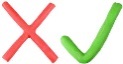 Beleggingsstatuut maakt onderdeel uit van het treasurystatuut.  Verbindingen- statuut opstellenF&I5.3Bestuur en RvC hebben een visie op opdrachtgeverschap en het beleid van aanbestedingen. Hierop volgend stelt het bestuur een aanbestedingsbeleid op. Dit beleid onderschrijft de beginselen van aanbesteden, namelijk gelijke behandeling, objectiviteit, transparantie en proportionaliteit.Actualisering aanbestedings-beleid in voorjaar 2020VG5.4De RvC houdt in het licht van de maatschappelijke doelen van de corporatie specifiek toezicht op alle inspanningen om risico’s inzichtelijk te maken en te beheersen. Het bestuur verschaft de RvC alle relevante informatie voor (het toezicht op) de risicobeheersing5.5In geval van een eventuele sanering van een corporatie laat een corporatie, die bij de organisatie die de saneringsfunctie (gemandateerd) vorm geeft een saneringsplan indient, zich adviseren door een in te stellen adviescommissie vanuit Aedes, De corporatie verstrekt deze adviescommissie de benodigde informatie zodat deze een verantwoord en gedegen advies over het saneringsplan kan uitbrengen. Dit advies maakt onderdeel uit van de saneringsaanvraag van de betreffende corporatie. De saneringsorganisatie weegt dit advies mee in haar saneringsbesluit.5.6Naast de harde sturings- en beheersmaatregelen zoals bedoeld in 5,1, besteden bestuur en RvC, ieder vanuit hun eigen rol, aandacht aan soft controls:  gedragsbeïnvloeding, ondersteund door voorbeeldgedrag, dat appelleert aan het persoonlijk handelen van alle betrokkenen, en waarvan een invloed uitgaat op waarden en normen (zoals integriteit, loyaliteit, motivatie), Hoewel minder meetbaar kan daarmee een belangrijke bijdrage worden geleverd aan het beheersen van risico's.Principe 5: Bestuur en RvC beheersen risico’s verbonden aan hun activiteitenPrincipe 5: Bestuur en RvC beheersen risico’s verbonden aan hun activiteitenPrincipe 5: Bestuur en RvC beheersen risico’s verbonden aan hun activiteitenJaar-verslagWeb-siteToelichtingACTIEDOOR5.7De RvC benoemt de externe accountant voor een periode van maximaal tien jaar. Ter vergroting van de transparantie wordt het selectieproces van de accountant toegelicht in het jaarverslag alsmede de redenen die aan de wisseling ten grondslag liggen. In geval van fusie van de corporatie gaat de termijn niet opnieuw in.5.8De RvC ziet toe op de controlewerkzaamheden van de accountant. Daarbij wordt het vigerende accountantsprotocol voor woningcorporaties gehanteerd.5.9De externe accountant (en voor zover aanwezig de auditcommissie) wordt betrokken bij het opstellen van het werkplan van de controle. 5.10De externe accountant rapporteert aan de RvC en het bestuur over zijnbevindingen.5.11Het bestuur (en de auditcommissie) maakt (maken ieder) ten minste eenmaal in de vier jaar een grondige beoordeling van het functioneren van de externe accountant. De beoordeling wordt besproken in de RvC. De RvC meldt de belangrijkste conclusies in het jaarlijks verslag van RvC, dat onderdeel uit maakt van het jaarverslag.